Klasa 8c              05.05.2020   Drodzy Uczniowie!Zgodnie z umową, w tym tygodniu prześlę do każdego z Was link z zadaniami do wykonania, dotyczącymi zagadnienia kwasów karboksylowych i wyższych kwasów karboksylowych, które zamieściłam w formie krótkiego Formularza. Zadania te podlegają ocenie i liczę na samodzielne ich wykonanie. Przypominam, że Wasza praca domowa również podlega ocenie i proszę przesyłać na mój adres e-mail zaległe prace.1. Proszę w zeszycie przedmiotowym napisać temat lekcji:Temat 1: Estry – część pierwsza.2. Pod tematem lekcji, proszę zapisać następującą notatkę:Czy zastanawialiście się kiedyś, skąd bierze się piękny zapach bzu lub jaśminu? Jakie związki dodaje się do perfum i olejków zapachowych? Otóż związki te zawierają atomy węgla, wodoru i tlenu, i są nazywane estrami.1. Pojęcie estrów Estry to grupa związków organicznych, które są pochodnymi kwasów karboksylowych i alkoholi. 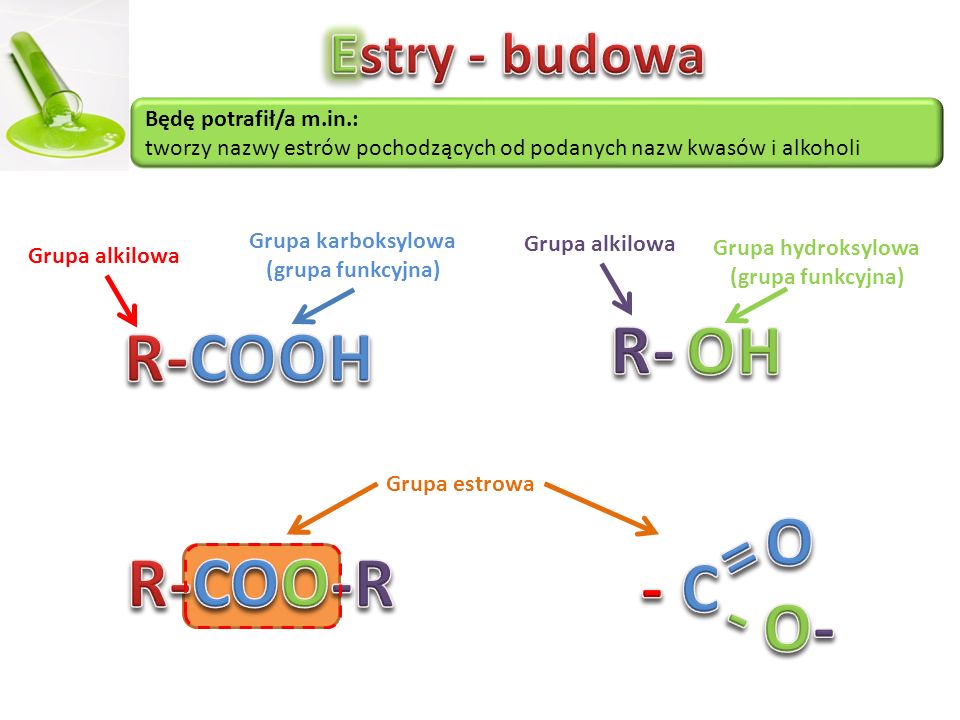 W cząsteczce estru znajduje się grupa funkcyjna nazywana grupą estrową.2. Otrzymywanie estrów(Proszę obejrzeć doświadczenie Estryfikacja: https://www.youtube.com/watch?v=EFnyPoZBGZs. Następnie proszę w punkcie 2 napisać równania reakcji etanolu z kwasem octowym i zapisać poniższą notatkę)        O                                                           O        ׀׀                                                            ׀׀-C - OH + C2H5 - OH      -C-O-C2H5  + H2Okwas octowy      etanol                        octan etylu (kwas etanowy)   (alkohol etylowy)         (etanian etylu)CH3COOH + C2H5OH     CH3COOC2H5  + H2Okwas octowy      etanol                        octan etylu (kwas etanowy)   (alkohol etylowy)         (etanian etylu)Estry powstają w wyniku reakcji kwasu karboksylowego i alkoholu. Reakcję tę nazywa się reakcją estryfikacji. Stężony kwas siarkowy (VI) jest niezbędny do przeprowadzenia tej reakcji i pełni rolę katalizatora (czyli przyspiesza reakcję chemiczną). 3. Zasady nomenklatury estrówPodając nazwę danego estru, najpierw wymienia się wyraz pochodzący od kwasu karboksylowego, dodając do niego końcówkę -an, a później drugi wyraz określający alkil pochodzący od alkoholu; np. butynian etylu (maślan etylu).Proszę przerysować do zeszytu przedmiotowego Tabelę 16. Wzory półstrukturalne i nazwy 4 wybranych estrów.4. Właściwości estrów niższych kwasów karboksylowych oraz kwasów organicznych o dłuższych łańcuchach węglowychEstry, podobnie jak alkohole i kwasy karboksylowe, ulegają reakcjom spalania:całkowitego: CH3COOC3H7 + O2 →  5 CO2 + 5 H2O / ‧ 2                            2 CH3COOC3H7 + 13 O2 →  10 CO2 + 10 H2O niecałkowitego: CH3COOC3H7 + O2 →  5 C + 5 H2O / ‧ 2                          2 CH3COOC3H7 + 3 O2 →  10 C + 10 H2Opółspalania: CH3COOC3H7 + 4 O2 →  5 CO + 5 H2O 5. Zastosowanie estrów3. W ramach pracy domowej proszę napisać w zeszycie Zastosowanie estrów.07.05.2020   1. Proszę w zeszycie przedmiotowym napisać temat lekcji:Temat 2: Estry – część druga.2. Pod tematem lekcji, proszę zapisać w zeszycie przykłady reakcji estryfikacji: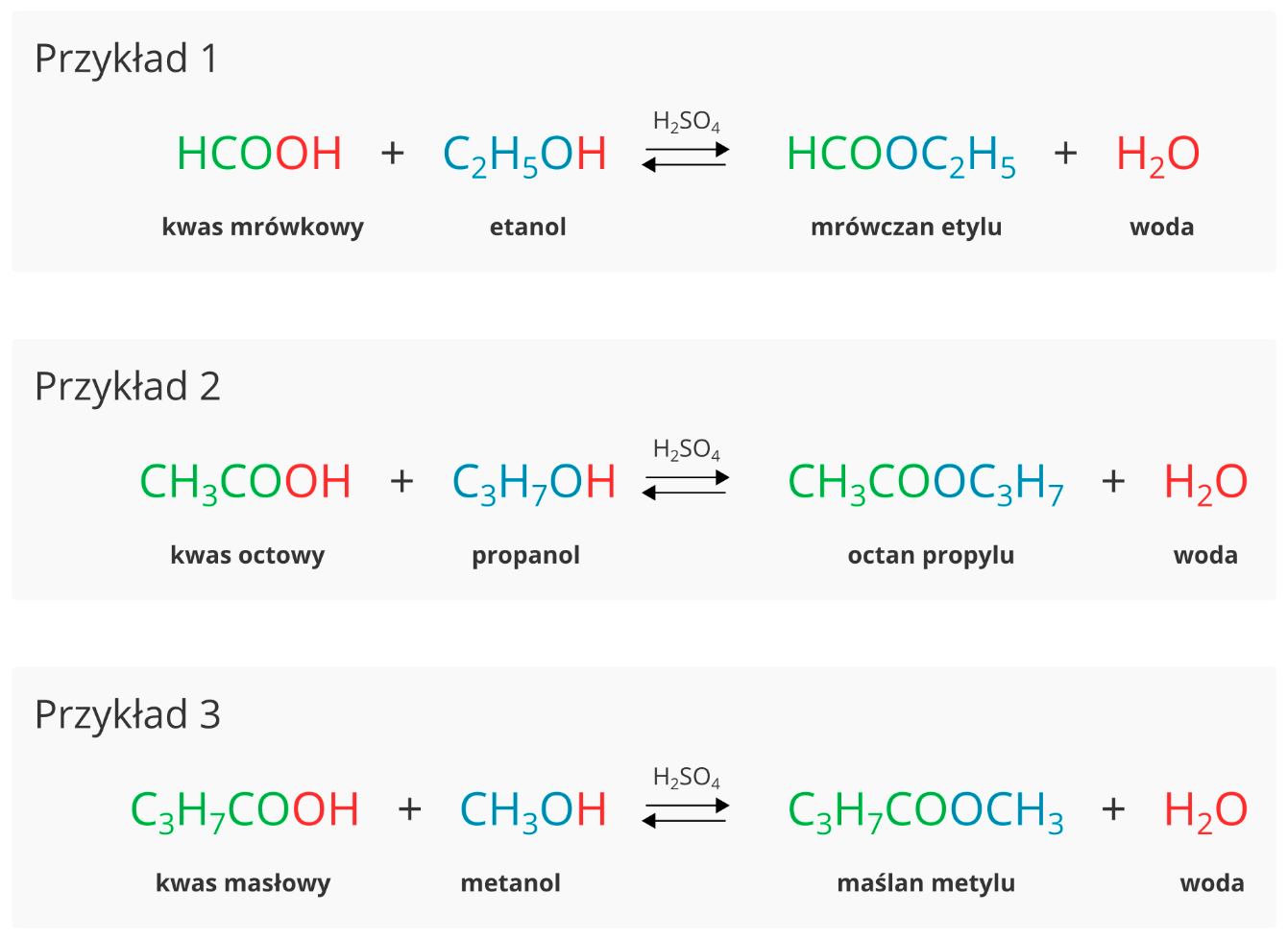 3. Ponownie przeanalizuj powyższe przykłady reakcji estryfikacji, a następnie samodzielnie wykonaj zadania:Zad. 1 Napisz równania reakcji spalania całkowitego, niecałkowitego i reakcji półspalania octanu metylu.Zad. 2 Uzupełnij równania reakcji estryfikacji. Nazwij substraty i produkty reakcji.C2H5COOH  + CH3OH    ……………  +  ................... …………     ……………                     ......................      ....................    C3H7OH  +  ………….......   HCOOC3H7  +  ................... …………     ……………                     ......................      ....................         ...................... + …...............    CH3COOCH3  +  .....................………………    ………….....                 ……………….      …………..    Zad. 3 Napisz wzory sumaryczne i półstrukturalne trzech  estrów o wzorze sumarycznym C4H8O2. Podaj ich nazwy.4. Rozwiązania trzech powyższych zadań proszę przesłać na mój adres e-mail: adka367@interia.eu najpóźniej do niedzieli (10.05.2020).Serdecznie Was pozdrawiam i życzę dużo zdrowia!